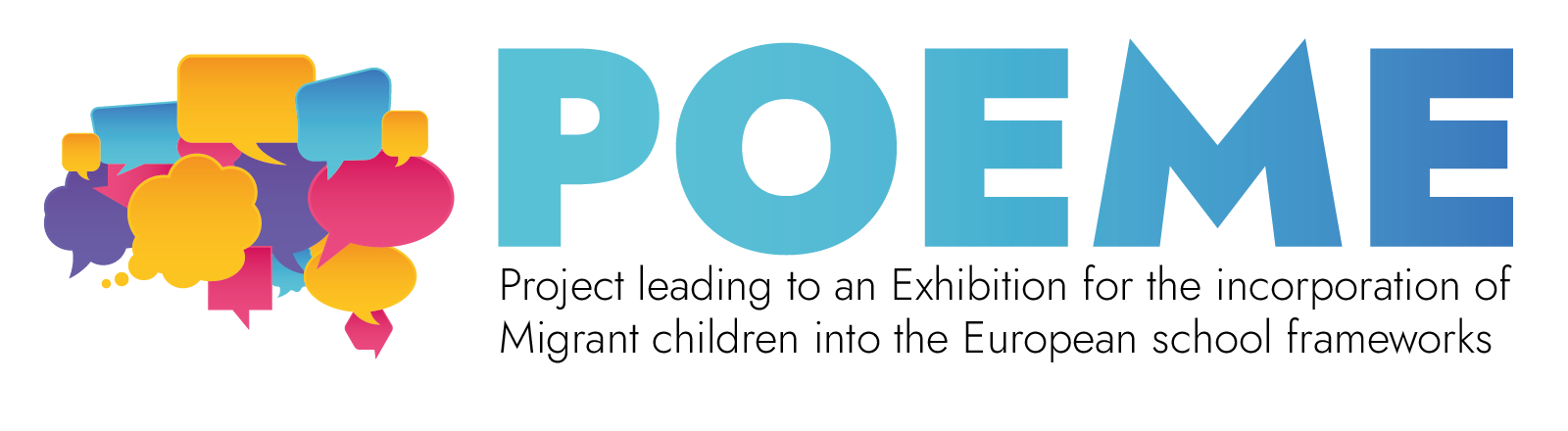 Estrutura/conteúdo de uma exposição híbridaPASSO 1: Planear o tema, estabelecer os objetivosPASSO 2: Desenvolver subtemas PASSO 3: Criar uma lista de objetosPASSO 4: Criar a exposiçãoAgrupamento, Disposição e Exibição de ObjetosPASSO 5: Desenvolver textosIntrodução Explorar o chocolate belgaPorque é que o chocolate belga é tão famoso? Como é que as sementes de cacau chegaram à Bélgica? Quem fez o primeiro praliné? Posso fazer pralinês em casa? Pode qualquer chocolate ser chamado de chocolate belga? Podes encontrar respostas a estas perguntas (e muitas mais) nesta exposição! Painéis de secçãoIdealmente, os painéis devem ter uma disposição vertical, 70 cm de largura e 1,5 metros de altura. Se houver recursos limitados na criação da exposição, os painéis podem simplesmente ser feitos em formato mais pequeno. Os painéis devem ter um texto introdutório curto e simples (máximo 200 palavras). O tamanho de caracteres recomendado é de 150pt para o título e 72 para o texto, mas depende do espaço onde a exposição vai estar. Para exposição digital, os painéis podem ser apresentados em formato jpg ou png (estes podem ser criados em Canva, por exemplo).PainéisPainel introdutório e painéis de secção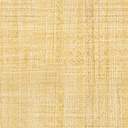 EtiquetasEtiqueta do Expositor 1Etiqueta do Expositor 2Etiqueta do Expositor 3Etiqueta do Expositor 4Etiqueta do Expositor 5Etiqueta do Expositor 6Etiqueta do Expositor 7Etiqueta do Expositor 8Etiqueta do Expositor 9Etiqueta do Expositor 10PASSO 6: Construir a sua exposiçãoTema principal da exposição:Apresentação da história do chocolate belga. A exposição irá abordar os momentos mais importantes da história do chocolate belga, os tipos de chocolate (pralinas, trufas), e apoiar a discussão crítica sobre a produção de chocolate e práticas comerciais justas. Objetivos educativos da exposição:Desenvolver e expandir os conhecimentos dos alunos sobre a história do chocolate belga Enriquecer o vocabulário dos alunos relacionado com o temaReforçar as capacidades de investigação, colaboração, competências digitais e apresentação dos alunosApoiar e capacitar os alunos para pensarem criticamente sobre a produção de chocolate Subsecções (3)Subtema (2-3)História do chocolate belgaComo é que o chocolate chegou à Bélgica?Pessoas importantes na história do chocolate belgaA variedade do chocolate belgaPralinês e trufasComo fazer pralinês Requisitos para o chocolate belgaRequisitos  Comércio justo Nome do objetoTipoSubsecçãoCriação1.Apresentação interativa - História do chocolate belgaDigitalHistória do chocolate belgaSim2.História do chocolate belga - pósterDigital (ou tangível) História do chocolate belgaSim3.Figuras importantes na história do chocolate belga - pequeno vídeoDigitalHistória do chocolate belgaSim4.Objeto real (praliné, trufas, outro chocolate belga)TangívelA variedade do chocolate belgaNão5.Atividades de role-playing (fazer pralinês)Intangível A variedade do chocolate belgaSim6.Galeria de fotografias Digital (ou tangível)A variedade do chocolate belgaSim7.O que é que sabes sobre o chocolate belga? - quiz interativoDigitalRequisitos para o chocolate belgaSim8.PósterDigital (ou tangível)Requisitos para o chocolate belgaSim9.Atividades de role-play: discussão sobre o comércio justo do chocolateIntangível Requisitos para o chocolate belgaSim10.O que é chocolate de comércio justo? Uma breve explicação e considerações éticas na produção de chocolate - Conceito ou mapa explicativoDigital (ou tangível)Requisitos para o chocolate belgaSimSubsecções Disposição de objetosExposição de objetos1.1.  As sementes de cacau fizeram história Apresentação interativa (feita em Genially, Canva, ou PowerPoint) 1.2.  Uma breve história do chocolate belgaPósteres digitais criados em Canva (ou similares) que podem ser mostrados no ecrã do computador ou de um tablet ou em papel1.3.  Números importantes na história do chocolate belgaUm pequeno vídeo a ser mostrado no ecrã do computador ou projetado numa parede vazia2.1. Chocolates belgas: pralinêsPodem ser comprados em lojas ou artesanais, para serem expostos numa mesa ou bancada perto da galeria de fotos sobre os tipos de chocolate e a pequena área onde serão feitos os pralinês2.2. Como fazer um praliné?Um canto da sala deve ser dedicado à preparação de pralinês, o tamanho das mesas e o número de lugares depende do número de participantes (se for online, pode haver um vídeo de uma pessoa a fazer pralinês e a explicar todos os passos)2.3. Explorar chocolate belgaExposição fotográfica numa parede ou num ambiente digital (por exemplo, simplesmente em PowerPoint, ou utilizando a ferramenta VXDesigners ou similar)  3.1. O que é que sabes sobre chocolate belga?Quiz a ser feito em Kahoot! (ou ferramenta semelhante) e projetado na parede3.2 O que é que torna o chocolate belga belga?Dashboard digital (ou pósteres na parede) sobre os requisitos para o chocolate belga3.3. O que é o chocolate de comércio justo? Mapa explicativo digital ou cartazes na parede 4. Falar sobre Comércio JustoNum pequeno palco, 4 atores discutem o chocolate de comércio justo, a importância de saber de onde vem a nossa comida (neste caso, o chocolate) e pensam criticamente sobre o tópicoSubsecção:História do chocolate belgaNúmero do elemento:N.º 1Nome do elemento:Os grãos de cacau fizeram históriaTipo de elemento:DigitalTempo de preparação:2 horasAlunos necessários:2 alunos (em pares) Breve descrição:Apresentação interativa feita em Genially, Canva ou PowerPoint (ou similar) para apresentar a história do chocolate belga - como as sementes de cacau vieram para a Bélgica, etc. A ficha de trabalho e o livro eletrónico POEME podem ser usados para ajudar. Materiais e/ou ferramentas necessários:PC com uma ligação à Internet, imagens para ilustrar os conceitos mencionados. Se utilizar Genially ou Canva, terá de criar uma conta (versão gratuita)Dimensões ou formato ou forma: Formato digital - a apresentação não deve ser demasiado longa e conter apenas informação chave (10 - 15 diapositivos) Instruções de construção passo a passo:Passo 1: Pesquisar o tema da apresentação Alguns recursos úteis:Aldeia de Chocolate Belga: https://www.belgianchocolatevillage.be/home/ Bravo, G. (n.d.) Bravo Discovery Blog  [Blog] 'The history of Belgian chocolate'. Disponível em: https://www.bravodiscovery.com/brussels/the-history-of-belgian-chocolate/ Cassiday, L., (2012). The secrets of Belgian chocolate. Inform, 23(5), pp.282-313.Hunt, D. (November, 30th, 2016) A Brief History Of Belgian Chocolate. Disponível em: https://theculturetrip.com/europe/belgium/articles/a-brief-history-of-belgian-chocolate/ Rivera, R. (February 28th, 2018) 7 facts about Belgian Chocolate. Disponível em: https://brussels-express.eu/7-facts-about-belgian-chocolate/ Passo 2: Encontrar a informação (tanto texto como imagens) que deseja incluir na apresentaçãoPasso 3: Escolher a ferramenta a utilizar Passo 4: Criar a apresentaçãoPasso 5: A apresentação estará disponível para os visitantes da exposição explorarem por si própriosSubsecção:História do chocolate belgaNúmero do elemento:N.º 2Nome do elemento:Uma breve história do chocolate belgaTipo de elemento:Tangível (ou digital)Tempo de preparação:1-2 horasAlunos necessários:2 – 4 alunos (a criação poderá também ser organizada como um pequeno trabalho de grupo e depois todos os pósteres criados poderão fazer parte da exposição). A informação que os estudantes encontrarão será semelhante, mas a sua expressão artística será diferente)Breve descrição:Póster para dar uma visão geral da história do chocolate belga e criado em formato grande em papel ou digital.Materiais e/ou ferramentas necessários:Formato de papel A2 (ou maior), impressora, imagens e texto impressos, cola. Se digital: dispositivo eletrónico, ferramenta para criar o póster (por exemplo, Canva), imagens e texto para adicionar ao pósterDimensões ou formato ou forma: Póster em papel (pelo menos formato A2) ou em formato digital (ficheiro jpg ou png) Instruções de construção passo a passo:Passo 1: Pesquisar o temaPasso 2: Decidir que informação incluir Passo 3: Encontrar as imagens para ilustrar as informações que estarão no pósterEtapa 4 (se tangível): imprimir os materiais e colá-los no pósterPasso 5 (se tangível): colocar o póster na parede usando fita adesiva ou similar, ou numa placa magnética Passo 4 (se digital): combinar todos os elementos de texto e visuais no póster (por exemplo, Canva) Passo 5 (se digital): Guardar o póster e carregá-lo para o espaço de exposição virtual (por exemplo, ferramenta VXDesigners)Subsecção:História do chocolate belgaNúmero do elemento:N.º 3Nome do elemento:Números importantes na história do chocolate belgaTipo de elemento:Digital Tempo de preparação:2 horasAlunos necessários:2 alunosBreve descrição:Um pequeno vídeo sobre pessoas importantes na história do chocolate belgaMateriais e/ou ferramentas necessários:PC com ligação à Internet, ferramenta de criação de vídeo (por exemplo Lumen5, mas também pode ser feito em Canva, ou PowerPoint) Dimensões ou formato ou forma: Um pequeno vídeo (cerca de 2 minutos), mp4 (ou outros formatos de vídeo)Instruções de construção passo a passo:Passo 1: Pesquisar o temaPasso 2: Decidir que informação incluir Passo 3: Encontrar as imagens para ilustrar a informação que será apresentada no vídeoPasso 4: Encontrar a música de fundo para acompanhar o vídeoPasso 5: Guardar o vídeoPasso 6: Carregá-lo no YouTube ou diretamente para o espaço de exposição virtualPasso 7 (se presencialmente): Mostrar o vídeo no ecrã de um computador portátil ou de um tablet ou projetá-lo na paredeSubsecção:A variedade do chocolate belgaNúmero do elemento:N.º4 Nome do elemento:Chocolates belgas: Pralinês, trufas, caraquesTipo de elemento:Tangível Tempo de preparação:Depende se o elemento for feito em casa ou comprado em loja.Alunos necessários:Discutir com os alunos como seria melhor organizar o trabalho relativo a este elemento. Breve descrição:Os pralinês que podem ser comprados em lojas ou pralinês caseiros que serão expostos perto da galeria de fotos sobre os tipos de chocolate e a área onde serão feitos os pralinês.Materiais e/ou ferramentas necessários:Se os pralinês forem artesanais, eles devem ser preparados com antecedência. Ingredientes necessários para fazer os pralinês: chocolate preto, manteiga, creme de chantilly, chocolate preto, cacau em pó, chocolate branco. As ferramentas necessárias: tigela, bandeja, misturadora manual, papel vegetal, frigorífico, prato. Estas são retiradas desta receita de vídeo, mas podem ser utilizadas outras receitas.Dimensões ou formato ou forma: Objeto real (praliné, trufa, ou outros tipos de chocolate belga)Instruções de construção passo a passo:Passo 1: Encontrar a receita a utilizar (tenha em mente a utilização de uma receita simples)Passo 2: Reunir todos os ingredientes e ferramentasEtapa 3: Preparar os pralinêsPasso 4: Exibir os pralinês num prato (ou numa tigela) sobre uma mesa ao lado da galeria de fotos sobre pralinêsSubsecção:A variedade do chocolate belgaNúmero do elemento:N.º 5Nome do elemento:Como fazer praliné? Tipo de elemento:IntangívelTempo de preparação:A mistura para pralinês pode ser feita com antecedência (demora cerca de 20 minutos a preparar), a parte mais longa é esperar que a massa congele, pelo que no total demora cerca de 2 horas.Alunos necessários:2-4 alunos para apoiar a criação de pralinês, dependendo dos participantesBreve descrição:Um workshop sobre como fazer pralinês. No caso de uma exposição online, os alunos podem gravar um vídeo sobre como fazer pralinês e partilhar as suas receitas com o público online. Materiais e/ou ferramentas necessários:Ingredientes necessários para fazer os pralinês: chocolate preto, manteiga, creme de chantilly, chocolate preto, cacau em pó, chocolate branco. As ferramentas necessárias: tigela, bandeja, misturador manual, papel vegetal, frigorífico, mesa e cadeiras. Estas são retiradas desta receita de vídeo, mas podem ser utilizadas outras receitas.Dimensões ou formato ou forma: PralinêsInstruções de construção passo a passo:Passo 1: Encontrar a receita a utilizar (ter em mente a utilização de uma receita simples)Passo 2: Reunir todos os ingredientes e ferramentasPasso 3: Preparar o espaço para a atividade de dramatização - mesa, cadeiras (opcional), as ferramentas para os participantes Passo 4: Orientar os participantes através da atividade de dramatização de pralinêsPasso 5 (opcional): Ao fazer os pralinês, encorajar a discussão sobre a produção de chocolate, de onde vem o chocolate, etc.Subsecção:A variedade do chocolate belgaNúmero do elemento:N.º 6Nome do elemento:Explorar o chocolate belgaTipo de elemento:Digital (ou tangível) Tempo de preparação:2 horasAlunos necessários:2-4 alunosBreve descrição:Os alunos irão realizar uma breve pesquisa sobre diferentes tipos de chocolate belga e encontrar fotografias para adicionar na galeria. As fotografias devem ser livres de direitos de autor para que os alunos também aprendam sobre os direitos de autor enquanto fazem a sua investigação. Materiais e/ou ferramentas necessários:Computador com ligação à Internet, ferramenta para criar a galeria (PowerPoint, VX Designers Tool, ou similar), imagens a utilizar e texto para a explicação das imagens. Se tangível: papel, impressora, fita adesivaDimensões ou formato ou forma: Se virtual, a galeria pode ser feita como uma apresentação PPT, ou utilizando uma ferramenta de exposições como a VX Designers Tool.Se presencial, as fotografias devem ser impressas em papel em diferentes dimensões (A5, A4, A2) e reunidas num conjunto coeso.Instruções de construção passo a passo:Passo 1: Pesquisar o tópico e encontrar as imagens a utilizarPasso 2 (Se virtual): Decidir como apresentar as fotos para que formem um conjunto coesoPasso 2 (se presencial): Imprimir as imagensPasso 3 (se virtual): Criar a galeria num ambiente digitalPasso 3 (se presencial): Decidir como apresentar as fotos para que formem um conjunto coesoPasso 4: Escrever pequenas descrições para cada imagem que será utilizadaPasso 5 (se presencial): Colar as fotografias e descrições impressas na parede ou utilizar o quadro magnéticoSubsecção:Requisitos para o chocolate belgaNúmero do elemento:N.º 7Nome do elemento:O que é que sabes sobre o chocolate belga? Tipo de elemento:DigitalTempo de preparação:1 horaAlunos necessários:2 alunosBreve descrição:Um quiz interativo sobre chocolate belga (com enfoque específico nos requisitos para o chocolate belga) criado em Kahoot! (ou um instrumento semelhante) e projetado na parede.Materiais e/ou ferramentas necessários:PC com ligação à Internet, ferramenta para criar questionários (por exemplo, Kahoot!), projetor, os participantes devem ter telemóveis com ligação à Internet para se juntarem ao questionário (se não houver dispositivos eletrónicos suficientes na turma, isto também pode ser feito em pequenos grupos, ou, o quiz pode ser projetado no ecrã e os participantes podem responder levantando a mão, sem responder nos seus dispositivos)Dimensões ou formato ou forma: Um quiz com 8-15 questõesInstruções de construção passo a passo:Passo 1: Pesquisar o temaPasso 2: Decidir qual a ferramenta a utilizarPasso 3: Formular as perguntas e criar o quizPasso 4 (se presencial): Projetar o questionário e orientar os participantes através das perguntasPasso 5 (opcional): Após o questionário, peça aos participantes o seu feedback, se descobriram algo novo, algo surpreendente, ou se querem discutir algo que estava no questionárioSubsecção:Requisitos para o chocolate belgaNúmero do elemento:N.º 8Nome do elemento:O que torna o chocolate belga, belga? Tipo de elemento:Digital (ou tangível)Tempo de preparação:1-2 horasAlunos necessários:2 alunosBreve descrição:Poster com a informação sobre os requisitos para o chocolate belga (por exemplo, referência ao Código Belga do Chocolate ou decreto belga do chocolate) Materiais e/ou ferramentas necessários:Papel A2 (ou maior), imagens e textos impressos, cola. Se digital: ferramenta para criar o cartaz (por exemplo, Canva), imagens e texto para adicionar ao cartaz, dispositivo eletrónicoDimensões ou formato ou forma: Póster em papel (pelo menos formato A2) ou em formato digital (ficheiro jpg ou png) Instruções de construção passo a passo:Passo 1: Pesquisar o temaPasso 2: Decidir que informação incluir Passo 3: Encontrar as imagens para ilustrar as informações que estarão no pósterEtapa 4 (se tangível): imprimir os materiais e colá-los no pósterPasso 5 (se tangível): colocar o póster na parede usando fita adesiva ou similar, ou numa placa magnética Passo 4 (se digital): combinar todos os elementos de texto e visuais no póster (por exemplo, Canva) Passo 5 (se digital): Guardar o cartaz e carregá-lo para o espaço de exposição virtualSubsecção:Requisitos para o chocolate belgaNúmero do elemento:N.º 9Nome do elemento:O que é chocolate de comércio justo? Tipo de elemento:Digital (ou tangível)Tempo de preparação:2 horasAlunos necessários:2 alunos Breve descrição:Conceito ou mapa explicativo que explique o que é o chocolate de comércio justo, as considerações éticas na produção de chocolate (a um nível adequado à idade e aos conhecimentos dos alunos)Materiais e/ou ferramentas necessários:PC com ligação à Internet, ferramenta para criar o conceito ou mapa explicativo (por exemplo, Creately, Canva, PowerPoint), papel, colaDimensões ou formato ou forma: Mapa do conceito feito digitalmente ou em papelInstruções de construção passo a passo:Etapa 1: Pesquisar o tema da apresentação Passo 2: Encontrar a informação (tanto texto como imagens) que se pretende incluir no conceito ou no mapa explicativoPasso 3 (se digital): Escolher a ferramenta a utilizar Passo 3 (se tangível): Imprimir as imagens e o texto, criar o conceito ou mapa explicativo no papel (formato A2)Passo 4 (se digital): Criar o conceito ou mapa explicativo e carregá-lo para o espaço de exposição virtualPasso 4 (se tangível): Apresentar o mapa conceptual no espaço de exposição (pode ser na parede ou no quadro)Subsecção:Requisitos para o chocolate belgaNúmero do elemento:N.º 10Nome do elemento:Falar sobre Comércio JustoTipo de elemento:IntangívelTempo de preparação:3 horasAlunos necessários:2-4 alunosBreve descrição:Num pequeno palco, 4 atores discutem o chocolate de comércio justo, a importância de saber de onde vem a nossa comida (neste caso, o chocolate) e de pensar criticamente sobre ele. A discussão pode ser organizada sob a forma de um painel.Materiais e/ou ferramentas necessários:PC com ligação à Internet, papel para notas, cadeiras para o painel de discussão. Se digital: ferramenta de criação de vídeoDimensões ou formato ou forma: Atividades de dramatização: discussão, num pequeno palco no espaço da exposição. Se virtual, a discussão pode ser gravada e apresentada como um pequeno vídeo. Instruções de construção passo a passo:Passo 1: Dividir os papéis e os temas de que cada ator falaráPasso 2: Pesquisar o temaPasso 3: Preparar os pontos para discussãoPasso 4: Preparar as perguntas para orientar a discussão e preparar os discursosPasso 5: Discussão perante o públicoPasso 6 (opcional): Incluir o público na discussão Passo 5 (se digital): Gravar a discussão Passo 6 (se digital): Criar um vídeoPasso 7 (se digital): Carregar o vídeo para o espaço de exposição virtual  